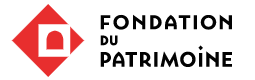 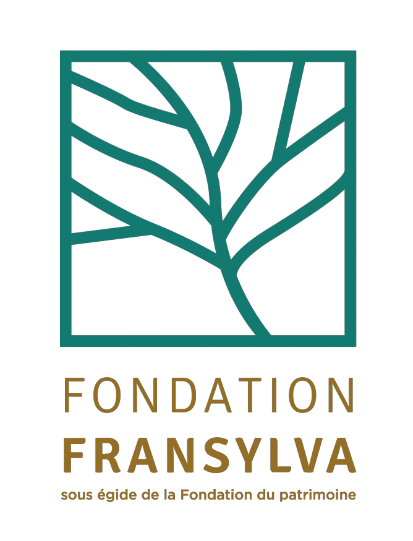 Opération « Sauvons les forêts françaises »Ce dossier comprend :Une présentation du bénéficiaire, du projet et de ses atouts, du budget et du calendrier prévisionnelN.B. : Les dossiers incomplets ne seront pas instruits. Des annexes peuvent être jointes au dossier (avis, C.V, lettre de recommandation…).Le dossier doit être adressé en version numérique (format Microsoft Word).La taille des rubriques est donnée à titre indicatif : toute autre information communiquée permettra à la fondation Fransylva de mieux apprécier l’intérêt et l’utilité du projet.Pièces à joindre impérativement pour l’instruction du dossier :Pour les personnes morales (à ajuster en fonction des besoins de la procédure) :Statuts ;Copie de la déclaration à la préfecture ou de la parution au Journal Officiel ;Liste actualisée de l’équipe de direction, des membres du bureau et du conseil d’administration (noms et qualité) ;Rapports moraux et financiers 2021.Pour tous :Devis ou estimations complets et détaillés ;Carte de localisation de l’espace concerné (type Géoportail) ;Plan de situation ;Matrice cadastrale attestant la propriété du bien concerné ;Validation des travaux.ContexteL’été 2022 s’achève sur un très lourd constat : 72.000 hectares de forêt française ont été ravagés par le feu depuis le début de l’année, 7 fois plus que la moyenne observée sur les 15 dernières années. De nombreux citoyens, des entreprises et des organismes souhaitent manifester leur solidarité, en soutenant des actions de reconstitution et de sauvegarde de ce patrimoine forestier français en danger. Pour leur permettre d’y répondre facilement, la fondation Fransylva, sous égide de la fondation du Patrimoine, a lancé en septembre 2022 un appel aux dons qui se poursuivra jusqu’à la fin de l’année.L’objectif est de financer en 2023 des actions locales de protection et de sauvegarde de la forêt contre le risque croissant d’incendie de forêts. Il s’agit prioritairement de :Renforcer les moyens DFCI (Défense des Forêts Contre l’Incendie), notamment la réfection et l’amélioration de pistes pour faciliter l’intervention des secours, ouverture de coupe-feux et réalisation de réserves d’eau et points de pompage ;Aménager des bordures de cours d’eau, de mares, d’étangs pour faciliter le pompage et la noria des engins de secours, créer de nouvelles réserves d’eau pour l’approvisionnement des pompiers ;Réhabiliter des zones forestières brûlées, non valorisées ou non exploitées économiquement, pour favoriser la restauration de la biodiversité et la protection des sols.Les projets seront analysés par un comité technique composé d’experts dans la protection de la forêt contre l’incendie, sa reconstitution et son développement durable, ….Ils seront ensuite approuvés par le Conseil Exécutif de la fondation Fransylva et validés par la Fondation du patrimoine.Les projets devront être mis en œuvre dans le courant du premier semestre 2023.Contact : Henry BillaudelDélégué Généralfondation@fransylva.fr0632214943BénéficiaireCatégorie :□ Association reconnue d’intérêt général□ Association syndicale forestière□ Groupement forestier□ Commune et collectivité territoriale□ Particulier ayant signé une Obligation Réelle d’Environnement (ORE) ou une convention de gestion avec une association d’intérêt général.Bénéficiaire : Nom :Prénom (si personne physique) :Adresse :Téléphone :Courriel :     Site Internet : Si le bénéficiaire est une personne morale :Nom et coordonnées (téléphone, email) du Président :Nom et coordonnées du Trésorier :Nom et coordonnées du porteur du projet :Nom du maître d’ouvrage / gestionnaire (bénéficiaire de l’aide financière) : Présentation du projetTitre du projet : Type de projet :□ Création ou aménagement de réserve d’eau□ Création de coupe-feu□ Création de pistes□ Restauration de ripisylve□ Plantation de protection contre l’érosion□ Plantation biodiversité□ Expérimentation de gestion concertée des OLD à une échelle communale ou intra communale (ex : quartier)□ Autre :Caractéristiques de l’environnement :Document de gestion durable en cours de validité : □ PSG     □ CBPS+     □ RTGCertification : □ PEFC   □ FSCProtections (site classé, Natura 2000, …) :Surface totale du massif forestier (tous propriétaires confondus) :Plan d’aménagement DFCI s’il existe : Période de réalisation :Objectif(s) visé(s) :Lieu de réalisation :Parcelle cadastrale :Lieu-dit :Commune :Code postal :Descriptif des travaux : (nature, surface, volume, …) Partenaires impliqués :      	Administrations :	CRPF :	Expert / coopérative :	Associations :                 Partenaires consultés :      	ASA DFCI ou structure de DFCI équivalent :	Syndicat :	Mairie :Elus engagés en faveur du projet : oui/non, si oui indiquer noms et fonctionsY a-t-il d’autres bénéficiaires directs ou indirects du projet ?Plan de communication prévu : oui/non, si oui lequel ?N.B. : Un compte-rendu d’exécution du projet et de ses perspectives d’évolution sera fourni en fin du projet.Ce compte-rendu sera accompagné de :Factures acquittées ;Quelques photos libres de droits incluant le panneau d’information ;Eventuels articles de presse.Présentation du budgetMontant demandé (en euros) :Vous pouvez remplir ce tableau simplifié de présentation du budget ou joindre à votre dossier un fichier Excel de votre budget, comprenant les informations suivantes :Dès lors que vous avez déposé la demande et dans l’hypothèse d’un soutien accordé, il est entendu que :La Fondation Fransylva et la Fondation du Patrimoine ont toute liberté pour exposer le projet financé dans leurs documents de communication et d’appels à dons.Le bénéficiaire s’engage à citer la fondation Fransylva et la Fondation du Patrimoine et à apposer leurs logos dans ses documents de communication.Le bénéficiaire s’engage à faire réaliser et à afficher pendant un an sur le lieu de réalisation des travaux un panneau (mini 60x80) décrivant les travaux et précisant le montant financé par la fondation Fransylva et la Fondation du Patrimoine.Signature du bénéficiaire ou de son représentantCoordonnées et signature du propriétaire du fond (s’il n’est pas le demandeur)Avis du Président du Syndicat Fransylva ou de la délégation de la Fondation du patrimoine du lieu de réalisationCalendrier prévisionnelAnnexePARTIE RESERVEE A LA FONDATION FRANSYLVA :Avis du comité technique :Nom :							Organisme : Titre du projet	:								Code postal : -       =       +Les objectifs du projet sont conformes à ceux de l’appel de fonds ?    			               □      □     □Le projet est-il efficace par rapport à son objectif ?					               □      □     □Le coût des travaux est-il dans les normes et proportionné à l’objectif			               □      □     □Note globaleAvis du conseil exécutif de la fondation Fransylva ………………………………………………………………………………………………………………………………………………………………………………………………………………………………………………………………………………………………………………………………………………………………………………………………………………………………………………………………………………………………………………………………………………………………………………………………………………………………………………………………………………………………………………………………………………………………………………………………………………………………………………………………………………………………………………………………………………………………………………………………………………………………………………………………………………………………………………………………………………………………………………………………………………………………………………………………………………………………………………………………………………………………………………………………………………………………………………………………………………………………………………………………………………………………………………………………………………………………………………………………………………………………………………………………………………………………………………………………………………………………………………………………………………………………………………………………………………………………………………
Le………………………,			Signature du président (ou de son représentant)
INTITULÉ DU PROJET :………………………………………………………………………………RÉGION :…………………………………………………………………………………BUDGET DU PROJETBUDGET DU PROJETBUDGET DU PROJETBUDGET DU PROJETBUDGET DU PROJETDépensesDépensesRecettesRecettesRecettesLibelléMontantLibelléAcquis/En coursMontantTOTALTOTALDateAction/Événement Indiquez les étapes du projet jusqu’à l’étape de son évaluation.Date prévisionnelle de début des travauxDate prévisionnelle de fin des travaux